Uniwersytet Warszawski Wydział Geologii<Imię Nazwisko>Nr albumu  <numer albumu><Tytuł pracy dyplomowej>Praca <rodzaj: inżynierska lub magisterska>na kierunku studiów geologia stosowana 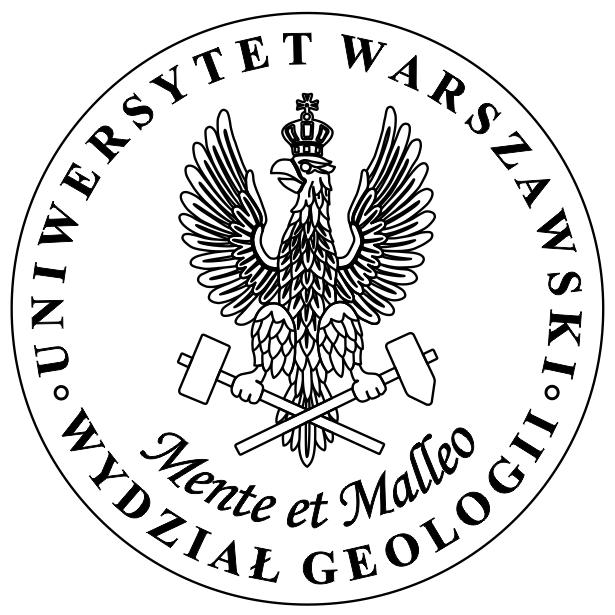 Praca wykonana pod kierunkiem <tytuł/stopień naukowy, imię i nazwisko>Katedra <nazwa jednostki zatrudniającej kierującego pracą>Warszawa, <miesiąc rok>(Strona 2)Streszczenie<Krótkie (maksymalnie 3000 znaków ze spacjami, nie mniej niż 1000 znaków ze spacjami) streszczenie pracy>Słowa kluczowe<Wykaz maksymalnie 10 słów swobodnie wybranych>Tytuł pracy w języku angielskim<Tytuł pracy w tłumaczeniu na język angielski>UKŁAD PRACY DYPLOMOWEJ  – WYTYCZNESpis treści (z podanymi numerami stron) – na oddzielnej stronie, nieparzystejKolejne rozdziały WnioskiSpis literaturySpis załączników (jeśli praca zawiera załączniki)FORMATOWANIE PRACY DYPLOMOWEJ – WYTYCZNEMarginesy – maksymalnie 2,5 cmCzcionka – Arial lub Times New RomanWielkość czcionki – tytuły i podtytuły maksymalnie 16; tekst maksymalnie 12Tabulacja – maksymalnie 1,25 cmInterlinia – maksymalnie 1,5 wierszaOdstęp między akapitami – maksymalnie 6 pkt